Российская ФедерацияИркутская областьБалаганский районАдминистрация Балаганского муниципального образованияПОСТАНОВЛЕНИЕ21 ноября 2016 г.	п. Балаганск	      №389Об утверждении порядка составления, утверждения и ведениябюджетных смет казенных учреждений, подведомственных Администрации Бала ганского муниципального образования	В соответствии со статьей 158 Бюджетного кодекса Российской Федерации, на основании Устава Балаганского	муниципального образования администрация Балаганского муниципального образованияПОСТАНОВЛЯЕТ:1. Утвердить прилагаемый Порядок составления, утверждения и ведения бюджетных смет казенных учреждений, подведомственных Администрации Балаганского муниципального образования (далее - Порядок).2. Настоящее постановление опубликовать на официальном сайте администрации Балаганского муниципального образования: balagansk.adminbalagansk.ru.3. Контроль за исполнением данного постановления возложить на Галицкую Л.И. главного специалиста по бухгалтерскому учету Администрации Балаганского муниципального образования.Глава Балаганского МО                                                                      Н.А. ЖуковУтверждено постановлением Администрации Балаганского муниципального образования от 21 ноября года N 389Порядок составлении, утверждения и ведении бюджетных смет казенных учреждений, подведомственных Администрации Балаганского муниципального образования1. Настоящий порядок составления, утверждения и изменения бюджетной сметы (далее - Порядок) определяет правила составления, утверждения и ведения бюджетных смет казенных учреждений, подведомственных Администрации Балаганского муниципального образования.Порядок разработан в соответствии с Бюджетным кодексом Российской Федерации и Приказом Минфина России от 20 ноября 2007 г. N 112н "Об общих требованиях к порядку составления, утверждения и ведения бюджетных смет бюджетных учреждений", с учетом Приказа Минфина России от 30 июля 2010 г. N 84н.2. Контроль за целевым и эффективным расходованием средств, получаемых на финансирование деятельности федеральных казенных учреждений, находящихся в ведении Администрации Балаганского муниципального образования, возлагается на их руководителей.3. Бюджетные сметы федеральных казенных учреждений составляются учреждением по форме согласно приложению N 1, утверждаются руководителем учреждения.Один экземпляр утвержденной бюджетной сметы представляется в Администрацию Балаганского муниципального образования (в департаменты согласно подчиненности).4. Смета составляется на текущий финансовый год в рублях с двумя десятичными знаками. Представление сметы на финансовый год (первоначальной сметы) осуществляется до 25 января текущего года.5. Показатели бюджетной сметы казенного учреждения формируются в разрезе кодов классификации расходов бюджетов бюджетной классификации Российской Федерации с детализацией до кодов статей (подстатей) классификации операций сектора государственного управления.6. Бюджетная смета казенного учреждения содержит следующие обязательные реквизиты: гриф учреждения, содержащий подпись (и ее расшифровку) руководителя учреждения, уполномоченного утверждать бюджетную смету учреждения, и дату утверждения;наименование формы документа;- гриф учреждения, содержащий подпись (и ее расшифровку) руководителя учреждения, уполномоченного утверждать бюджетную смету учреждения, и дату утверждения;-наименование формы документа;-финансовый год, на который представлены содержащиеся в документе сведения;-наименование учреждения, составившего документ, и его код по Общероссийскому классификатору предприятий и организаций (ОКПО), наименование главного распорядителя (руководителя) средств бюджета;-код по Сводному реестру главных распорядителей, распорядителей и получателей средств федерального бюджета по главному распорядителю средств федерального бюджета (код по СРРПБС для казенных учреждений);-содержательная и оформляющая части.Содержательная часть формы сметы представляется в виде таблицы, содержащей коды строк, наименования направлений расходования средств бюджета и соответствующих по кодам классификации расходов бюджетов бюджетной классификации Российской Федерации, а также суммы по каждому направлению.Оформляющая часть формы сметы содержит подписи (с расшифровкой) должностных лиц, ответственных за содержащиеся в смете данные, - руководителя учреждения, руководителя планово-финансовой службы учреждения или иного уполномоченного руководителем лица, исполнителя документа, а также дату подписания (подготовки) сметы.7. Муниципальные казенные учреждения, имеющие филиалы (обособленные подразделения), составляют и утверждают бюджетные сметы для каждого филиала (обособленного подразделения) и составляют сводную бюджетную смету по всему учреждению, включающую показатели всех филиалов (обособленных подразделении).Составление, согласование и утверждение сводной сметы осуществляется в соответствии с настоящим Порядком. При этом в документах указывается "Сводная смета".8. Внесение изменений в бюджетную смету производится па основании внесенных главным распорядителем бюджетных средств изменений в сводную бюджетную роспись и лимиты бюджетных обязательств по обеспечению выполнения функций казенного учреждения.Изменения показателей бюджетной сметы составляются казенным учреждением по форме согласно приложению N 2 к настоящему Порядку.Данные изменения согласовываются с главным распорядителем средств местного бюджета. Для согласования изменений казенное учреждение представляет главному распорядителю бюджетных средств обоснование планируемых расходов и изменений к ним, причины отклонения расходов от ранее запланированных.Внесение изменений в бюджетную смету казенного учреждения допускается только при наличии финансово-экономического обоснования необходимости внесения изменений в смету. Представление уточненных смет допускается до 25 декабря текущего года.Один экземпляр уточненной бюджетной сметы представляется в Администрацию Балаганского муниципального образования.9. Действие утвержденных бюджетных смет прекращается 31 декабря текущего финансового года.10. В целях формирования сметы учреждения на очередной финансовый год на этапе составления проекта бюджета на очередной финансовый год (на очередной финансовый год и па плановый период) учреждение составляет проект сметы на очередной финансовый год по форме согласно приложению N 3 к настоящему Порядку с приложением расчетов, обоснований, необходимых нормативно-правовых актов, смет расходов, пояснительной записки и др.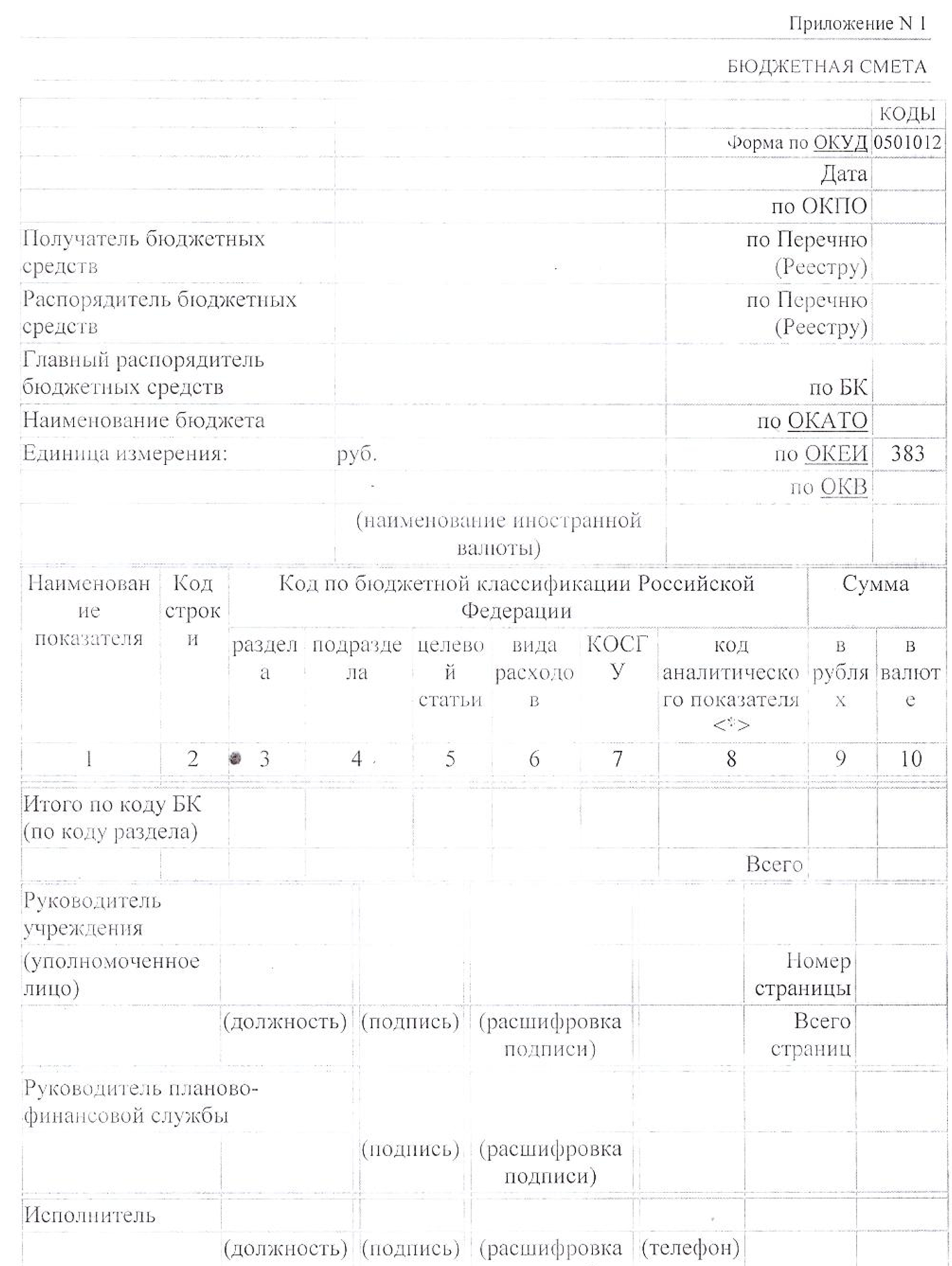 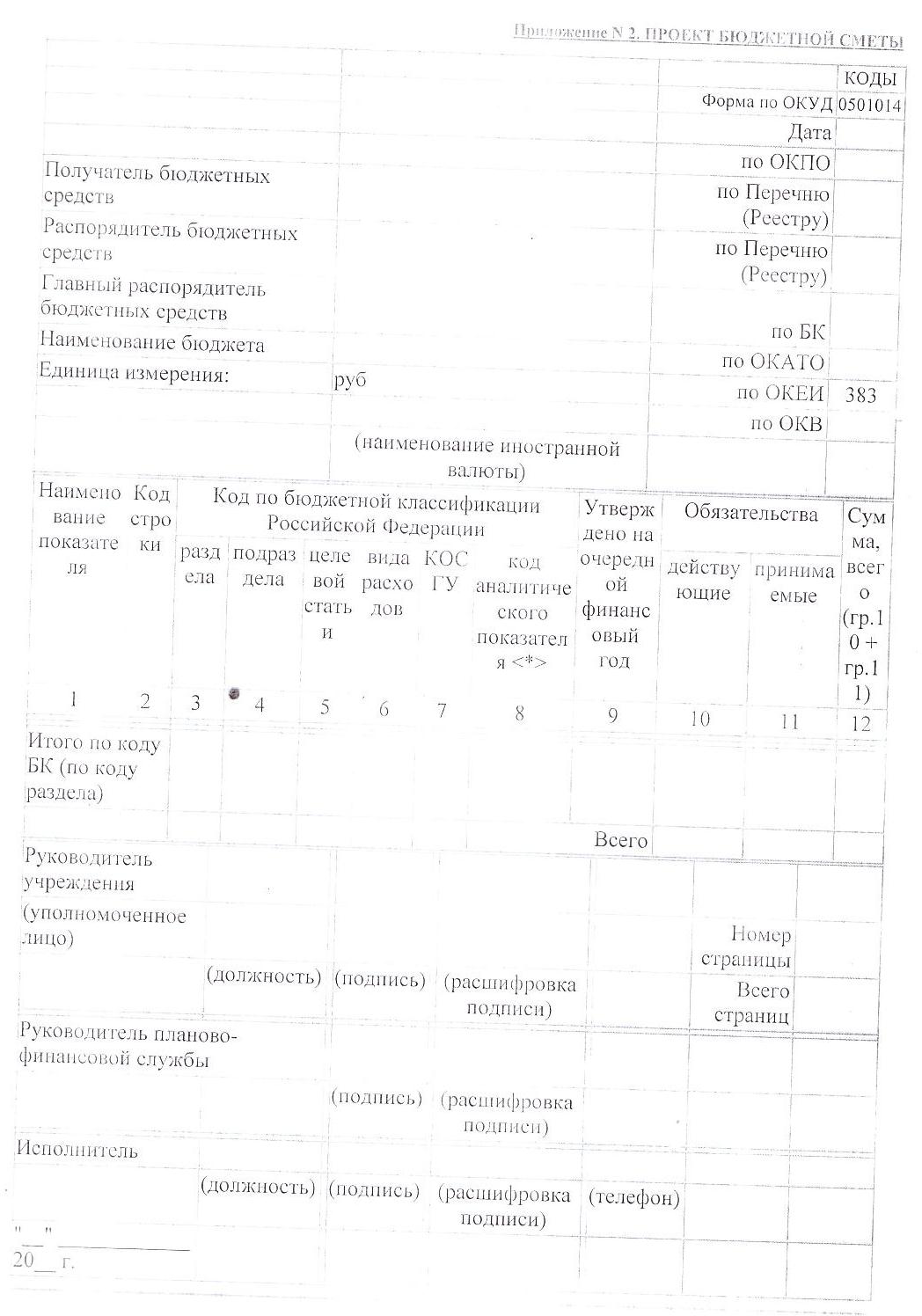 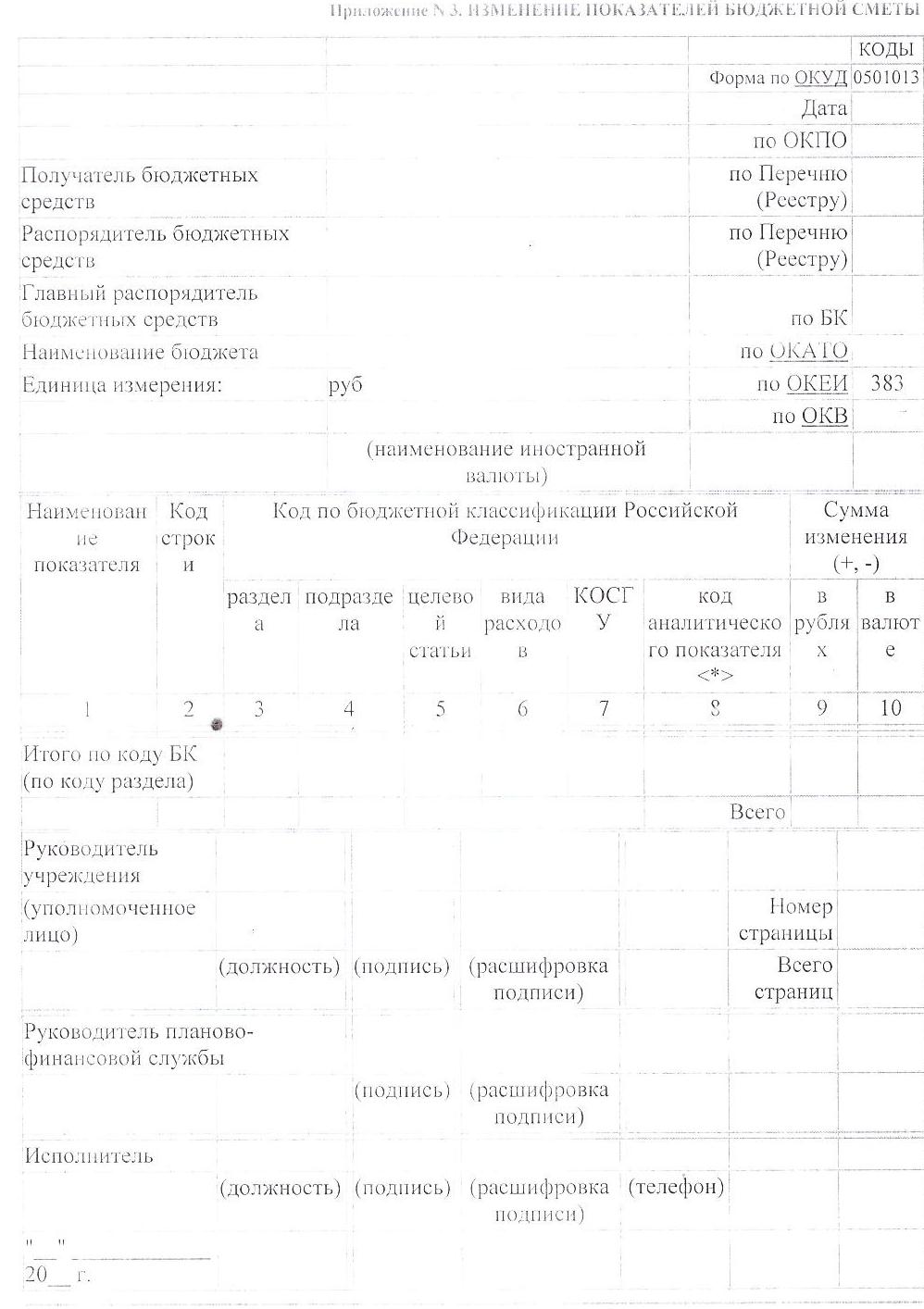 